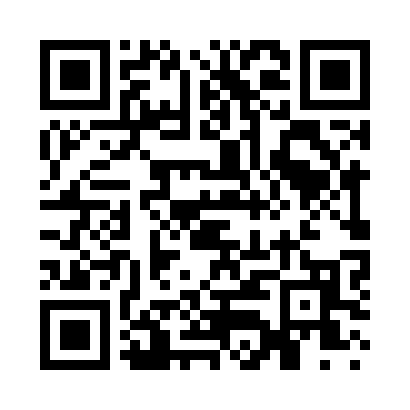 Prayer times for Rural Retreat, Virginia, USAMon 1 Jul 2024 - Wed 31 Jul 2024High Latitude Method: Angle Based RulePrayer Calculation Method: Islamic Society of North AmericaAsar Calculation Method: ShafiPrayer times provided by https://www.salahtimes.comDateDayFajrSunriseDhuhrAsrMaghribIsha1Mon4:406:101:295:218:4810:182Tue4:416:101:295:218:4810:173Wed4:426:111:305:218:4810:174Thu4:426:111:305:218:4810:175Fri4:436:121:305:218:4810:166Sat4:446:121:305:228:4710:167Sun4:456:131:305:228:4710:158Mon4:456:141:305:228:4710:159Tue4:466:141:305:228:4710:1410Wed4:476:151:315:228:4610:1411Thu4:486:151:315:228:4610:1312Fri4:496:161:315:228:4510:1313Sat4:506:171:315:228:4510:1214Sun4:516:171:315:228:4510:1115Mon4:516:181:315:228:4410:1016Tue4:526:191:315:228:4310:1017Wed4:536:191:315:228:4310:0918Thu4:546:201:315:228:4210:0819Fri4:556:211:315:228:4210:0720Sat4:566:221:325:228:4110:0621Sun4:576:221:325:228:4010:0522Mon4:586:231:325:228:4010:0423Tue4:596:241:325:228:3910:0324Wed5:016:251:325:228:3810:0225Thu5:026:251:325:218:3710:0126Fri5:036:261:325:218:3710:0027Sat5:046:271:325:218:369:5928Sun5:056:281:325:218:359:5829Mon5:066:291:325:218:349:5730Tue5:076:291:325:218:339:5531Wed5:086:301:315:208:329:54